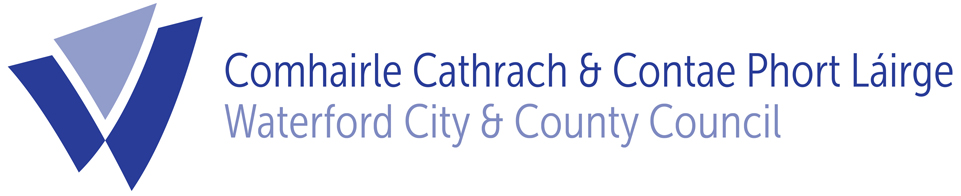 Multi-use games area adjacent to Dungarvan Sports Centre   Environmental Impact Assessment  Screening Report1.IntroductionThe EIA  Directive  85/337/EEC, as amended aims to determine the likely significant effects of a project on the environment.  EIA Screening  determines whether an EIA is required for  a specified project. Projects requiring mandatory EIA  are listed in Schedule 5 of the  Planning and Development Regulations 2001 , as amended. In the case of development  which is under these thresholds , planning authorities are required under Article 103 of the 2001 Regulations, (as amended) to request an EIAR where it considers that the proposed development is likely to have a significant effect on the environment. Under Schedule 5 of the  Planning and Development Regulations 2001 (as amended), the proposed   development is sub-threshold for EIA. The  proposed development  is being  screened  as per Schedule 7 of the regulations to determine if there is likely to be significant effects on the environment. Screening involves appraisal of impacts  from the proposed development according to   three main criteria:-Characteristics of the proposed developmentLocation of proposed developmentCharacteristics of potential impacts.Schedule 6 of the Planning and Development Regulations, 2001 (as amended), outlines the aspects of the environment likely to be significantly affected by a proposed development. These are: human beings, flora and fauna, soil and geology, water, air& climate, landscape, material assets, cultural heritage and the inter-relationships between the range of environmental criteria. EIA screening  involves  assessment of these criteria to determine if the proposed  development is likely to significantly affect the environment. 2. Screening Assessment Table 1. Characteristics of  proposed development Table 2.  Location of Proposed Development Table  3.  Characteristics of Potential Impacts Table 4. Discussion of Potential Impacts3..Conclusion The  DoEHLG Guidance Document “Environmental Impact Assessment (EIA) Guidance for Consent Authorities regarding Sub-Threshold Development” notes that “The greater the number of different aspects of the environment which are likely to be affected and the greater the links  between the effects, the more likely it is that an EIS should be carried out. Where complexity of impacts is deemed to apply in the case of a specific sub-threshold development proposal, there should be  a predisposition towards the  preparation of an EIS”. In consideration of the above involving appraisal of characteristics and location of proposed development  and characteristics of potential impacts it is  concluded that  the project comprises small scale works with  very low risk of significant effects. Brent Geese are known to feed on grassland in the adjacent Pitch and Putt Course and also on grassland in Duckspool.  Given the existing level of  human activity around the Sports Centre  and availability of alternative areas of grassland and foraging grounds  for Brent Geese   it is considered the proposed development will not cause significant effects on the conservation objectives  of the qualifying interests and in particular Brent Geese  in Dungarvan Harbour SPA. The project will provide positive benefit for residents and visitors to Dungarvan through the addition of new multi-use games ground. Given the small scale of the proposed works  an EIAR  is not required. Is the size  and design of the proposed works significant ?No. Multi-Use Games Area behind Dungarvan Sports Centre with tarmacadam/astroturf surface measuring 50m x 30m, and 2m wide walking /running track surround, for a variety of sporting uses.Use of natural resources in particular land, soil, water and biodiversity ?The project involves   change of grassland habitat to hard surfacing with a potential loss of feeding ground for Brent Geese albeit outside the boundary of Dungarvan Harbour  SPA.Will the works produce waste ? Small scale construction waste during  worksWill the works create a significant amount of pollution  or nuisance ? Small scale and   temporary inconvenience during  works.Risk of  major accidents and/or disasters relevant to the project including those caused by Climate Change in accordance with scientific knowledge ?Providing best practice is followed the risk of accidents which are  significant in scale is considered very low.Risks to human health (water contamination , air pollution)Providing best practice is followed the risk to human health  is considered very low.Potential for cumulative impacts  with other  existing and/or approved  projects? Low risk of significant effectsPotential for  combination  of above factors  to have significant effectsLow risk of significant effectsEnvironmental sensitivity of project in relation to existing and approved land use.The project involves   change of grassland habitat to hard surfacing with a potential loss of feeding ground for Brent Geese albeit outside the boundary of  Dungarvan Harbour SPA.Relative abundance, availability, quality and regenerative capacity of natural resources (including soil, land, water and biodiversity) in the area and its underground.Small scale of works with  very low risk of significant effects. Brent Geese are known to feed on grassland in the adjacent Pitch and Putt Course and also on grassland in Duckspool.  Given the existing level of  human activity around the Sports Centre  and availability of alternative areas of grassland and foraging grounds  for Brent Geese   it is considered the proposed development will not cause significant effects on the conservation objectives  of the qualifying interests and in particular Brent Geese  in Dungarvan Harbour SPA.Absorption capacity of the  natural environment  including wetlands, riparian areas, river mouths, coastal zones and the marine environment, mountain and forest area. Loss of  grassland vegetation to sports surfacing. Small scale of works with  very low risk of significant effects.  Potential of works to impact directly or indirectly on sites designated for nature conservation (NHA/SAC/SPA)It is considered there is no potential for significant effects on the  conservation objectives of the SPA. AA screening has been  carried out and has concluded  no  potential for significant effects.  Potential for impacts   directly or  indirectly on  Habitats or Species  listed on Annex 1 of the Habitats DirectiveAA screening has been  carried out and has concluded  no  potential for significant effects.Potential for impacts   directly or  indirectly on   Species  listed on Annex  IV of the Habitats DirectiveSmall scale of works with  very low risk of significant effects. Potential for impacts    on breeding places  of any species protected under the Wildlife Act ? No Potential to impact directly or indirectly on any listed ACA in the  County  and  City Development Plan ? No Potential to impact directly or indirectly on any  protected structure or recorded monuments and places of Archaeological Interest No recorded monuments  will be impacted by the works.Potential to impact directly or indirectly on Listed or scenic views or protected landscape in the  County Development Plan ?The site is  not within  a scenic view or protected landscape in the City and  County Development Plan 2022-2028.Potential to impact on areas in which there has already been a failure to meet the environmental quality standards  and relevant to the project, or in which it is considered that there is such a failure.None arising.Potential to impact on densely populated areas.The site is located in  at the edge of  Dungarvan  with low population density.Human Beings Positive impact for  recreational users.Flora and Fauna AA screening has been  carried out and has concluded  no  potential for significant effects. Soils and Geology No protected geological heritage sites will be impacted.  WaterNo direct hydrological pathway to Dungarvan Harbour. Not within a flood zone. Air & ClimateThe proposed development  will not negatively impact air quality. Noise & VibrationWorks will  be temporary and  short term in nature.LandscapeThe proposed development  is located at the edge of  Dungarvan and will not negatively impact on the existing landscape. Material Assets Works will  be subject to and regulated by a waste management plan.Cultural Heritage  No effects arising.Interaction of ForegoingPotential loss of feeding ground for Brent Geese but mitigated by availability of alternative grassland areas e,g. Pitch and Putt Course and at Duckspool.Will  a large geographical area be impacted as a result of the proposed works ?No. Tarmacadam/astroturf surface measuring 50m x 30m, and 2m wide walking /running track surround, for a variety of sporting uses.Will  a large population  be impacted as a result of the proposed works ? Positive impact in games amenity for residents and visitors to Dungarvan  >12,000Are any trans-frontier impacts likely to arise from proposed works?No Is the magnitude of impacts associated with the proposed works considered significant ?No localised impacts Is the intensity and complexity of impacts associated with the proposed works considered significant ? No Is there a high probability that the effects will occur ? No significant effects arising.Will the effects continue for a long time ?No significant effects arising.Will the effects be permanent rather than temporary ?No significant effects arising.Will the impacts be irreversible?No significant effects arising.Will it be difficult to avoid,  or reduce or repair or compensate for the effects ?No significant effects arising.